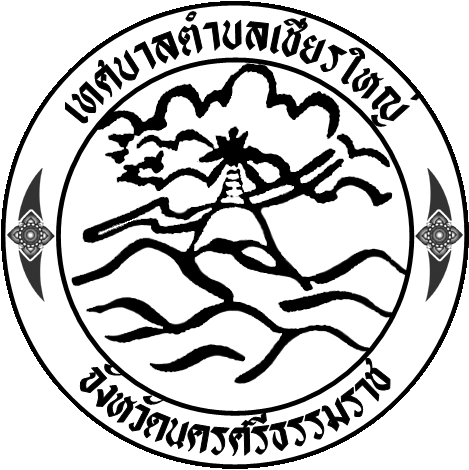  ประชาสัมพันธ์เทศบาลตำบลเชียรใหญ่เรื่องประชาสัมพันธ์ สรุปเทศบัญญัติงบประมาณรายจ่ายประจำปีงบประมาณ  พ.ศ.2561....................................................................ด้วยขณะนี้  เทศบาลตำบลเชียรใหญ่  ได้ดำเนินการประกาศใช้เทศบัญญัติงบประมาณรายจ่ายประจำงบประมาณ พ.ศ.2561  เรียบร้อยแล้ว  เมื่อวันที่ 25  กันยายน  2560   มีผลบังคับใช้ในปีงบประมาณ พ.ศ.2561 (ตั้งแต่ 1 ตุลาคม 2560 - 30กันยายน 2561)  ภายใต้อำนาจตามความในมาตรา  62   แห่งพระราชบัญญัติเทศบาล พ.ศ.2496 แก้ไขเพิ่มเติมถึง (ฉบับที่ 13) พ.ศ. 2552  และตามระเบียบกระทรวงมหาดไทยว่าด้วยวิธีงบประมาณขององค์กรปกครองส่วนท้องถิ่น พ.ศ.2541 แก้ไขเพิ่มเติมถึง (ฉบับที่ 3) พ.ศ.2543 หมวด 6 ข้อ 39  จึงออกประกาศ   ให้ใช้เทศบัญญัติงบประมาณรายจ่ายประจำปีงบประมาณ พ.ศ.2561 ของเทศบาลตำบลเชียรใหญ่  ให้ทราบโดยทั่วกัน   โดยสรุป  ดังนี้ประมาณการรายรับ  ประมาณการรายจ่าย  ประมาณการรายจ่าย ตามแผนงาน   การบริหารงบประมาณภายใต้อัตรากำลังรายจ่ายด้านเงินเดือน ค่าจ้างประจำ พนักงาน เงินเพิ่ม ประโยชน์ตอบแทนอื่นตามมาตรา ๓๕ แห่ง พ.ร.บ.ระเบียบบริหารงานบุคคล ๒๕๔๒ มาตรา ๓๕ (ไม่เกินร้อยละ ๔๐ ของงบประมาณรายจ่ายประจำปี)๒. รายจ่ายเพื่อการพัฒนา (โครงการต่างๆ)3. รายจ่ายเพื่อเพิ่มประสิทธิภาพในการปฏิบัติงาน4. เงินอุดหนุนหน่วยงานและองค์กร5. รายจ่ายเพื่อการลงทุน (ค่าครุภัณฑ์ ที่ดินและสิ่งก่อสร้าง)6. งบกลาง            สามารถดูรายละเอียดได้ที่ งานแผนและงบประมาณ ฝ่ายธุรการ  สำนักปลัดเทศบาล  สำนักงานเทศบาลตำบลเชียรใหญ่  ที่อ่านหนังสือพิมพ์ชุมชนทั้ง 4 ชุมชน  และที่ www.chianyaicity.go.th 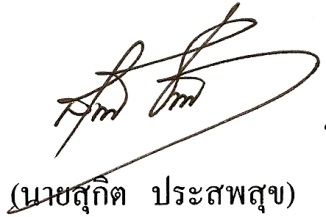 				               (นายสุกิต  ประสพสุข)					นายกเทศมนตรีตำบลเชียรใหญ่รายการเงิน (บาท)รายได้ที่ท้องถิ่นจัดเก็บเอง1,260,000รายได้ที่รัฐจัดสรรให้15,750,000เงินอุดหนุน15,250,000รวมเงินทั้งสิ้น32,260,000รายการเงิน (บาท)๑.งบประมาณรายจ่ายทั่วไป๑.๑.รายจ่ายงบกลาง7,776,000๑.๒ งบบุคลากร(หมวดเงินเดือน ค่าจ้างประจำ  และค่าจ้างชั่วคราว)13,415,000๑.๓ งบดำเนินงาน(หมวดค่าตอบแทน ค่าใช้สอย ค่าวัสดุ ค่าสาธารณูปโภค)9,251,000๑.๔ งบลงทุน (หมวดค่าครุภัณฑ์ ค่าที่ดินและสิ่งก่อสร้าง)603,000๑.๕ งบรายจ่ายอื่น(หมวดรายจ่ายอื่น)-๑.๖ งบเงินอุดหนุน(หมวดเงินอุดหนุน)1,210,000รวมงบประมาณรายจ่ายทั่วไป32,255,000ด้านเงิน (บาท)ด้านบริหารงานทั่วไปแผนงานบริหารทั่วไป11,463,500แผนงานการรักษาความสงบภายใน1,269,500ด้านบริหารชุมชนและสังคมแผนงานการศึกษา4,976,000แผนงานสาธารณสุข1,225,000แผนงานสังคมสงเคราะห์20,000แผนงานเคหะและชุมชน4,024,000แผนสร้างความเข้มแข็งของชุมชน406,000แผนงานการศาสนา วัฒนธรรม และนันทนาการ1,000,000ด้านการเศรษฐกิจแผนงานอุตสาหกรรมและโยธาแผนงานการเกษตร10,000แผนงานการพาณิชย์85,000ด้านการดำเนินงานอื่นแผนงานงบกลาง7,776,000รวมรายจ่ายทั้งสิ้น32,255,000จำนวนข้าราชการ (ไม่รวมครู) ตามแผนอัตรากำลัง	จำนวนลูกจ้างประจำ	 จำนวนพนักงานจ้างตามภารกิจ	 จำนวนข้าราชการครูตามกรอบอัตรากำลังจำนวนพนักงานจ้างครู ตามกรอบอัตรากำลังจำนวน 25  คนจำนวน  4  คนจำนวน  8  คนจำนวน  2  คนจำนวน  1  คนลำดับที่แผนงาน/งาน/แผนงาน/งาน/งบประมาณ (บาท)หน่วยงานรับผิดชอบงานบริหารทั่วไป  งานบริหารทั่วไป  สำนักปลัด1การจัดงานรัฐพิธี/ราชพิธีการจัดงานรัฐพิธี/ราชพิธี20,0002การจัดงานวันเทศบาลและวันท้องถิ่นไทยการจัดงานวันเทศบาลและวันท้องถิ่นไทย20,0003การป้องกันและปราบปรามการทุจริตในการปฏิบัติงานการป้องกันและปราบปรามการทุจริตในการปฏิบัติงาน20,0004การอบรมสัมมนาศึกษาดูงาน การอบรมสัมมนาศึกษาดูงาน 200,0005การอบรมให้ความรู้เกี่ยวกับการปกครองในระบอบประชาธิปไตยการอบรมให้ความรู้เกี่ยวกับการปกครองในระบอบประชาธิปไตย15,0006การจัดการเลือกตั้งนายกเทศมนตรีและสมาชิกสภาเทศบาลการจัดการเลือกตั้งนายกเทศมนตรีและสมาชิกสภาเทศบาล300,000งานวางแผนสถิติและวิชาการงานวางแผนสถิติและวิชาการสำนักปลัด1การจัดทำงบประมาณรายจ่ายประจำปีการจัดทำงบประมาณรายจ่ายประจำปี10,0002การจัดทำแผนพัฒนาท้องถิ่นการจัดทำแผนพัฒนาท้องถิ่น25,000งานบริหารงานลังงานบริหารงานลังสำนักปลัด1การจัดทำ/ปรับปรุงแผนที่ภาษีการจัดทำ/ปรับปรุงแผนที่ภาษี30,000งานเทศกิจงานเทศกิจสำนักปลัด1การรณรงค์ด้านจราจรการรณรงค์ด้านจราจร20,000งานป้องกันภัยฝ่ายพลเรือนและระงับอัคคีภัยงานป้องกันภัยฝ่ายพลเรือนและระงับอัคคีภัยสำนักปลัด1การฝึกอบรมและการซักซ้อมแผนป้องกันและบรรเทาสาธารณภัยการฝึกอบรมและการซักซ้อมแผนป้องกันและบรรเทาสาธารณภัย20,000งานระดับก่อนวัยเรียนและประถมศึกษางานระดับก่อนวัยเรียนและประถมศึกษาสำนักปลัด1การประเมินคุณภาพภายในสถานศึกษาการประเมินคุณภาพภายในสถานศึกษา5,0002การส่งเสริมพัฒนาทักษะและกระบวนการเรียนรู้การส่งเสริมพัฒนาทักษะและกระบวนการเรียนรู้20,0003ค่าการจัดการเรียนการสอนค่าการจัดการเรียนการสอน85,0004ค่าอาหารกลางวัน  ค่าอาหารกลางวัน  280,0005ศูนย์พัฒนาเด็กเล็กสัมพันธ์ศูนย์พัฒนาเด็กเล็กสัมพันธ์10,000งานศึกษาไม่กำหนดระดับงานศึกษาไม่กำหนดระดับกองการศึกษา1การพัฒนาคุณภาพชีวิต (จิตใจ อารมณ์และสังคม)การพัฒนาคุณภาพชีวิต (จิตใจ อารมณ์และสังคม)30,0002การพัฒนาศักยภาพแก่เด็กและเยาวชนการพัฒนาศักยภาพแก่เด็กและเยาวชน100,0003การส่งเสริมกิจกรรมคณะกรรมการเด็กและเยาวชนการส่งเสริมกิจกรรมคณะกรรมการเด็กและเยาวชน20,0004กิจกรรมวันเด็กแห่งชาติ กิจกรรมวันเด็กแห่งชาติ 50,000ลำดับที่แผนงาน/งาน/งบประมาณ (บาท)งบประมาณ (บาท)หน่วยงานรับผิดชอบงานโรงพยาบาล สาธารณสุข1การป้องกัน ควบคุมโรคติดต่อและไม่ติดต่อ20,00020,0002การป้องกันและแก้ไขปัญหายาเสพติด30,00030,000งานสวัสดิการสังคมและสังคมสงเคราะห์กองการศึกษา1การส่งเสริมการทำกิจกรรมชมรมผู้สูงอายุ20,00020,000งานส่งเสริมและสนับสนุนความเข็มแข็งชุมชนกองการศึกษา1การจัดทำแผนชุมชน5,0005,0002การฝึกอาชีพให้กับเด็ก  เยาวชน ผู้สูงอายุ สตรี และกลุ่มประชาชนผู้สนใจ40,00040,0003การส่งเสริมกิจกรรมกรรมการชุมชนและกรรมการพัฒนาสตรี180,000180,0004การสำรวจและจัดเก็บข้อมูลพื้นฐานในเขตเทศบาล15,00015,0005ส่งเสริมการท่องเที่ยว (พัฒนาปรับปรุงตลาดริมน้ำเชียรใหญ่)140,000140,0006ส่งเสริมและพัฒนาที่อ่านหนังสือพิมพ์ชุมชน20,00020,000งานกีฬาและนันทนาการกองการศึกษา1การส่งเสริมกิจกรรมด้านกีฬา80,00080,000งานศาสนาและวัฒนธรรมท้องถิ่นกองการศึกษา1การพัฒนาวัดพัฒนาจิตใจ15,00015,0002ประเพณีส่งเสริมวัฒนธรรมพื้นบ้านการแข่งเรือเพรียว500,000500,0003สืบสานประเพณีชักพระ150,000150,0004สืบสานประเพณีลอยกระทง150,000150,0005สืบสานประเพณีสงกรานต์50,00050,0006สืบสานประเพณีแห่เทียนพรรษา10,00010,000งานอนุรักษ์แหล่งน้ำและป่าไม้กองสาธารณสุข1การปลูกต้นไม้เพิ่มพื้นที่สีเขียวในเขตเทศบาล10,00010,000ลำดับที่แผนงาน/งาน/งบประมาณ (บาท)หน่วยงานรับผิดชอบหมายเหตุงานบริหารทั่วไป  งานบริหารทั่วไป  งานบริหารทั่วไป  งานบริหารทั่วไป  ค่าจ้างเหมาและบริการปฎิบัติงานด้านความสะอาดอาคาร/สำนักงาน (แม่บ้าน)  จำนวน 2 คน 216,000สำนักปลัดค่าจ้างเหมาและบริการงานบริหารงานคลัง   งานบริหารงานคลัง   งานบริหารงานคลัง   งานบริหารงานคลัง   ค่าจ้างเหมาและบริการปฏิบัติงานด้านงานคลัง  จำนวน 2 คน216,000กองคลังค่าจ้างเหมาและบริการงานบริหารทั่วไปเกี่ยวกับรักษาความสงบภายใน งานบริหารทั่วไปเกี่ยวกับรักษาความสงบภายใน งานบริหารทั่วไปเกี่ยวกับรักษาความสงบภายใน งานบริหารทั่วไปเกี่ยวกับรักษาความสงบภายใน ค่าจ้างเหมาและบริการปฏิบัติงานด้านการป้องกันและบรรเทาสาธารณภัย  จำนวน 2 คน216,000สำนักปลัดค่าจ้างเหมาและบริการงานบริหารทั่วไปเกี่ยวกับการศึกษางานบริหารทั่วไปเกี่ยวกับการศึกษางานบริหารทั่วไปเกี่ยวกับการศึกษางานบริหารทั่วไปเกี่ยวกับการศึกษาค่าจ้างเหมาและบริการปฏิบัติงานของกองการศึกษาและศูนย์พัฒนาเด็กเล็ก จำนวน 2 คน216,000การศึกษาค่าจ้างเหมาและบริการงานบริหารทั่วไปเกี่ยวกับเคหะและชุมชนงานบริหารทั่วไปเกี่ยวกับเคหะและชุมชนงานบริหารทั่วไปเกี่ยวกับเคหะและชุมชนงานบริหารทั่วไปเกี่ยวกับเคหะและชุมชนค่าจ้างเหมาและบริการปฏิบัติงานด้านงานช่าง  จำนวน  2  คน216,000กองช่างค่าจ้างเหมาและบริการงานกำจัดขยะมูลฝอยและสิ่งปฎิกูลงานกำจัดขยะมูลฝอยและสิ่งปฎิกูลงานกำจัดขยะมูลฝอยและสิ่งปฎิกูลงานกำจัดขยะมูลฝอยและสิ่งปฎิกูลค่าจ้างเหมาและบริการปฎิบัติงานด้านความสะอาดและการกำจัดขยะมูลฝอยและสิ่งปฏิกูล  จำนวน  8  คน864,000สาธารณสุขค่าจ้างเหมาและบริการลำดับที่แผนงาน/งาน/งบประมาณ (บาท)หน่วยงานรับผิดชอบอุดหนุนส่วนราชการ  จำนวน  5  โครงการอุดหนุนส่วนราชการ  จำนวน  5  โครงการอุดหนุนส่วนราชการ  จำนวน  5  โครงการอุดหนุนส่วนราชการ  จำนวน  5  โครงการงานบริหารทั่วไป สำนักปลัด1การจัดงานราชพิธี  รัฐพิธีและงานวันสำคัญต่างๆ ของชาติ10,000อุดหนุนอำเภอเชียรใหญ่งานศาสนาและวัฒนธรรมท้องถิ่นกองการศึกษา1.การส่งเสริมประเพณีเทศกาลเดือนสิบ10,000อุดหนุนอำเภอเชียรใหญ่2.การส่งเสริมงานประเพณีมาฆบูชาแห่ผ้าขึ้นธาตุนานาชาติที่เมืองนคร  5,000อุดหนุนอำเภอเชียรใหญ่3.ส่งเสริมประเพณีบูชาแม่โพสพ ทำขวัญข้าวชาวเชียรใหญ่20,000อุดหนุนอำเภอเชียรใหญ่4.อุดหนุนอาหารกลางวันโรงเรียนบ้านบางพระ1,150,000อุดหนุน ร.ร.บ้านบางพระอุดหนุนองค์กรปกครองส่วนท้องถิ่น   จำนวน 1 โครงการอุดหนุนองค์กรปกครองส่วนท้องถิ่น   จำนวน 1 โครงการอุดหนุนองค์กรปกครองส่วนท้องถิ่น   จำนวน 1 โครงการอุดหนุนองค์กรปกครองส่วนท้องถิ่น   จำนวน 1 โครงการงานบริหารงานคลังกองคลัง1.การจัดซื้อจัดจ้างขององค์กรปกครองส่วนท้องถิ่น ระดับอำเภอ อำเภอเชียรใหญ่15,000อบต.ไสหมาก ที่แผนงาน/งาน/ค่าครุภัณฑ์ (บาท)ค่าที่ดินและสิ่งก่อสร้าง(บาท)หน่วยงานรับผิดชอบงานบริหารทั่วไป  สำนักปลัด1 จัดซื้อตู้เก็บเอกสาร  2 ชั้น จำนวน 4 ตู้ 12,0002จัดซื้อโต๊ะหมู่บูชา ขนาด 7 หมู่  จำนวน  2  ชุด20,0003จัดซื้อโต๊ะเอนกประสงค์  จำนวน 4 ตัว10,0004จัดซื้อเครื่องคอมพิวเตอร์  จำนวน 1 เครื่อง20,000สำหรับห้องข้อมูลข่าวสาร5จัดซื้อเครื่องพิมพ์  จำนวน 1 เครื่อง10,0006จัดซื้อเครื่องสำรองไฟฟ้า  จำนวน 1 เครื่อง4,000งานบริหารงานคลังกองคลัง1จัดซื้อเก้าอี้สำนักงาน จำนวน 2 ตัว5,0002ตู้เหล็กเก็บเอกสาร (2 ชั้น) จำนวน 1 ตู้8,0003จัดซื้อคอมพิวเตอร์สำนักงาน  จำนวน 1 เครื่อง20,000สำหรับงานแผนที่ภาษี4จัดซื้อเครื่องพิมพ์  จำนวน 1 เครื่อง10,0005จัดซื้อเครื่องสำรองไฟฟ้า  จำนวน 1 เครื่อง4,000งานบริหารทั่วไปเกี่ยวกับรักษาความสงบภายใน1การติดตั้งกล้องวงจรปิด (เพิ่มเติม) จำนวน 5 ตัว ตลาดสด 1 ตัว ซอยสะพานลิง 2 ตัว  และถนนอ่าวค่าย 2 ตัว400,000สำนักปลัดงานบริหารทั่วไปเกี่ยวกับสาธารณสุข1จัดซื้อเก้าอี้สำนักงาน  จำนวน 2 ตัว5,000สาธารณสุข2จัดซื้อตู้เก็บเอกสาร 2 บานพับ จำนวน 1 ตู้6,0003จัดซื้อคอมพิวเตอร์สำนักงาน  จำนวน 1 เครื่อง20,0004จัดซื้อเครื่องพิมพ์  จำนวน 1 เครื่อง10,0005จัดซื้อเครื่องสำรองไฟฟ้า  จำนวน 1 เครื่อง4,000งานบริหารทั่วไปเกี่ยวกับเคหะและชุมชน1จัดซื้อตู่เก็บเอกสาร 2 บานพับ  จำนวน  1  ตู้6,000กองช่าง2.จัดซื้อเลื้อยวงเดือนไฟฟ้าแบบมือถือ จำนวน 1 เครื่อง7,0003จัดซื้อสว่านไฟฟ้าแบบกระแทก จำนวน 1 ตัว5,000งานกำจัดขยะมูลฝอยและสิ่งปฏิกูล  1จัดซื้อเครื่องฉีดน้ำแรงดันสูงพร้อมอุปกรณ์ต่อพ่วง จำนวน 1 เครื่อง5,000สาธารณสุขงานเสริมสร้างความเข้มแข็งชุมชนกองการศึกษา1จัดซื้อตู้เก็บเอกสาร  2  บานพับ6,000งานพัฒนาชุมชนลำดับที่รายการงบประมาณ  (บาท)หน่วยงานรับผิดชอบ1การชำระเงินกู้   เงินต้น	 ดอกเบี้ย		2,651,000273,000กองคลัง2เงินสมทบกองทุนประกันสังคม150,000สำนักปลัด3เบี้ยยังชีพผู้สูงอายุ3,000,000กองการศึกษา4เบี้ยยังชีพคนพิการ960,000กองการศึกษา5เบี้ยยังชีพผู้ป่วยเอดส์30,000กองการศึกษา6สำรองจ่าย 200,000สำนักปลัด7เงินสมทบค่าบำรุงสันนิบาตเทศบาลแห่งประเทศไทย27,000กองคลัง8ค่าใช้จ่ายเกี่ยวกับการจราจร30,000สำนักปลัด9เงินสมทบประกันสุขภาพ ในระดับท้องที่  (สปสช.)80,000กองสาธารณสุข10เงินสมทบกองทุนสวัสดิการชุมชน30,000กองการศึกษา11เงินช่วยพิเศษ4,500สำนักปลัด12เงินสมทบกองทุนบำเหน็จบำนาญข้าราชการส่วนท้องถิ่น (กบท.)340,500กองคลัง